Whisperings from Tall Pines Quilt GuildPublisher: Susan Craig        Volume Number: 81       Issue Number: 80      Date: Dec. 2015President’s Notes Greetings Fellow Quilters,It is hard to believe that 2015 is almost gone and it will be 2016 when we all get together again.I think it was a great year for our guild.  We had many new members join and get involved.  We welcome all of you!  We had one of the best Airings of the Quilts that we have had and the best Fair on the Square booth ever!  Our charity bee welcomed many new members that jumped in and helped make some great quilts.  We had a great scholarship recipient thanks to our great committee.  We had some great lectures and full classes where we learned so much. I could go on and on!I know I look forward to this next year and all the great things this Guild will be a part of.  My challenge to you is find some way to get involved.  I think it would be a great goal for everyone to make at least one charity quilt for the Pregnancy Center or some other organization. I encourage you to take a guild sponsored class this year.  We will have some different types of classes that will be offered.  Look for the listing and sign up at the January meeting.   We will have at least one guild retreat and one possible road trip!  Check your newsletter and emails for dates.I want to thank the Guild for the generous and useful gift you gave me for serving as President.  As a quilter who loves to applique, this is a very useful and modern tool.  I love it and I love all of you for thinking of me.I hope you all have a very blessed and Merry Christmas with your families and loved ones.Kay Ohendalski, PresidentSunshine and ShadowsA couple of our ladies need our thoughts and prayers.  Helen Cook’s young great-grandson has had a second brain tumor surgery and also Betty Gratz’s son is also having surgery for a reoccurring brain tumor.  Keep the Rhine family in your prayers as well for their loss of two great ladies, Betty and Sandy.  This is a difficult time of year to deal with suffering and loss however everything is made better with the love of family, friends, and quilting sisters!Donna Hoffman, Sunshine & Shadows      ProgramsJanuary 4th – Tall Pines Quilt Guild birthday and Baby Shower for Pregnancy Care Center.  Recommended items that are needed are diapers size 2 and up, blankets, quilts and clothing up to 6 months.  Please do not wrap the gifts.  February 1st – Suzi Parron’s lecture is titled Barn Quilts and the American Quilt Trail Movement.  She will take us on a journey along the quilt trail, beginning with the very first barn quilt.  Suzi’s presentation features a slide show of over 100 stunning photographs of barn quilts.  Tuesday, we will have the opportunity to make a painted quilt block to hang on our own barn, garage, or carport.   Suzi will teach a workshop which will take place at The Legacy Group building, 1423 Brazos Drive, which is located just past Hartz Fried Chicken across Hwy 30 from West Hill Mall.  Cost for the workshop is $45 and includes everything you need to make your barn quilt.  You will need to bring 1” blue painter’s tape, if you have it, yardstick or 24” ruler and a pencil.  Be sure to wear old clothes since we will be using paint!  Workshop starts at 9:30 and lasts about 3 hours.  March 7th – Dixie Bradbury will present a lecture on Template Techniques – cut accurate triangle squares. She will give a demonstration using the templates and present a trunk show of quilts she made using the templates.   Dixie owned Seventh Heaven Quilt Shop in San Antonio for 23 years.  After retiring a few years ago, she purchased the copyright for Template Techniques from Shirley Grenridzig.  Since then, Dixie has been traveling to guilds, quilt shops and quilt shows teaching quilters how to make accurate, easy and fast half-square triangles.  Tuesday, Dixie will teach a workshop at Fabric Carousel.  The cost of the workshop is $15 and requires the purchase of the template set for $30.  The set includes templates for making 1”, 1 ½”, 2”, 2 ½”, 3” and 4” accurate half-square triangles.   A free pattern is included with template purchase. April 4th – Margaret Malaer will present a lecture on Whittling Your Stash and Getting Organized.  Margaret presented this program to the Crockett Quilt Guild and comes to us highly recommended by one of our own members.  While Margaret is not a professional speaker/teacher, she is a long time quilter and has many great tips and techniques to share with us.  Be sure to bring paper and pencil to take notes.May 2nd – Cynthia England’s lecture creating a Pictorial Quilt includes an entertaining slide presentation showing the process of making pictorial quilts using her Picture-piecing technique.  Enlarging the design, fabric selection and organizational methods are discussed.  Tuesday Cynthia will teach a workshop at Fabric Carousel from 9:30 until 2:30.   We will make a small landscape wall hanging.  Cost of the workshop is $35 and the material kit fee is $35. No tracing involved; templates are preprinted onto freezer paper.  Sewing machines and irons required. Judy Springer, Program ChairmanTall Pines Quilt Guild Minutes of MeetingDecember 7, 2015University Heights Baptist Church     President Kay Ohendalski called the meeting to order and welcomed members and guests.  December birthdays were recognized.     Minutes of the November meeting were printed in the newsletter.  Janis Peters made the motion to accept the minutes and Jane Richmond seconded the motion.  The motion passed.          The treasurer’s report was available at the back table and will be available in the newsletter.     Coming up at our January meeting we will be voting for the 2015 Quilt Angel. Our program will be a baby shower for the Huntsville Pregnancy Care Center and the TPQG birthday party.  Everyone is asked to bring an unwrapped baby gift of infant clothing, diapers, etc.  Especially needed are diapers in size 2, 3, 4, and 5.      We are planning a possible overnight trip to the Dallas quilt show, March 12 and 13.  The cost will be $75.00 plus spending money. A signup sheet to determine interest was passed around.     Robin Rodriquez announced there will be no charity bee this month. Hugs deliveries will be made this week (about 59 quilts), also four Wal-Mart gift cards to Head Start and a check to the food bank.      It is time for membership renewal for 2016. Dorothy Wolverton has begun collecting dues and has new membership cards tonight. Let her know if you have new contact information.     The high school is in need of donations of fabric in 1 ½ to 2 yards to make pillowcase dresses for girls in Africa.     Donna Hoffman presented Kay Ohendalski with a light box in appreciation for her dedication as president of the guild this past year.      Jane Richmond passed around a signup for interest in piecing and appliquéing the donation quilt.Helen Belcher installed officers and introduced committee chairmen for 2016. The fun exchange position is open to replace Ruth West. If you are interested let Kay or any officer know.	President -- Kay Ohendalski	Vice President --Judy Springer	Treasurer -- Martha Wilson	Co-Treasurer--Lynda Muzyka 	Secretary -- Cheryl Rempel	Membership -- Dorothy Wolverton	Charity -- Robin RodriquezNewsletter -- Susan Craig	Publicity -- Judy Cannon	Librarian -- Jane Richmond	Historian -- Kristie Munson	Hospitality -- Doris Collins	Sunshine and Shadows -- Donna Hoffman	Cabin News -- Doris Collins	Show and Tell -- Kelli Langley     Tonight was the guild’s annual Christmas party with a delicious meal of salads and dessert and QUILTO. There were 16 game winners and one member at each table won the poinsettias table decoration.     Show and tell was held.     There being no further business the meeting was adjourned.Respectfully submitted, Cheryl Rempel, SecretaryDecember Membership ReportThere were 49 members present at the guild meeting Monday night for the Christmas Game Night. Twenty-three members have paid for 2016!   Let’s keep up the good attendance in the New Year and invite friends to join the guild.Remember to update any email addresses or phone numbers, etc. that have changed by the February meeting. At the January meeting you can pay your dues for 2016. Dues are $25 for regular members and $20 dollars for senior members (over 70). Junior members up to the age of 18 remain at $5. Dorothy Wolverton, MembershipTreasurers Report submitted by Martha Wilson, Treasurer Show and Tell  Melanie Burleson showed 2 quilts.  A king size-Stars over Log Cabins and a baby size-My Zoo Friends.Virginia Wilson made 2 cute Jewelry Carriers for her twin granddaughters.  Ruth West made 4 twin size quilts; Tractor, Deer, Giraffe and Green.Barbara Flebbe made a Table cloth quilt with butterflies. It was quilted by Susan Craig.Teresa Cazoit made a Christmas quilt.Lynda Muzyka finished a Rag Quilt.Robin Rodriquez showed a lot of stuff. Ann Styles finished a quilt called Natures Playground.Submitted by: Kelli Langley, Show and TellThere was no Fun Exchange or Door Prizes held due to the party. AnnouncementsJanuary BirthdaysPam Boyle---------------------5th 			Debbie Walton-------------------6thBetty Gratz & Betty Mason---8th 			Nancy Nelson & Joan Clup------10thPat Dittfurth-------------------18th			Jean Bradley----------------------23rdSandra McKaskle--------------25th 		Martha Fielder--------------------29thMegan Wilks, Cindy Rohe, Karen Godfrey, Delora King & Virginia Wilson---------31stWALKER CADDY BAGS CHARITY PROJECTOne of our charity projects is making walker caddy bags for our senior citizens living in nursing homes. Kits are available at the monthly meetings and kits are in Fabric Carousel’s classroom in a basket marked WALKER CADDIES.  Please leave completed bags in the plastic container marked Walker Caddies located in the Charity closet.  You may also turn in the bags at the guild meetings.  I would appreciate your returning the instruction sheet along with the numbered plastic bag.   Please be sure to complete the kits in a timely manner.  Thanks for helping our senior citizens!   PLEASE NOTE:  I have been making caddy kits for several years now and I am ready to pass the torch to someone else.  Please consider volunteering for this special duty.  Thanks, Judy SpringerSCHOLARSHIPDuring the past month the Scholarship Committee received $300 in memorial funds for Betty Rhine, Sandy Rhine and Barbara Priest.  These funds will be designated to our Scholarship fund and hopefully we will be able to offer two scholarships this year.Thank you notes acknowledging the contributions have been sent to donors and to the families of our deceased members.  We appreciate the support of those who contributed on behalf of our "beloved friends and quilters".    These ladies contributed so much of their time and talent to our quilt guild and through these contributions they are still giving.  May they rest in peace.  Judith Oliver, Scholarship ChairmanBEE BUZZZZZZZZ!!!!Charity Bee $36.00 was collected at the December meeting for the local food bank.  This brings the year-end total to the most ever - $375.00!!  Thank you so much for your faithfulness in giving all year!!  The next Charity Bee meeting will be on Tuesday, JANUARY 19, 2016, at Fabric Carousel, beginning at 9:30 am.  There will be NO CHARITY BEE MEETING IN DECEMBER.  The HUG deliveries will be December 9, 2015, to our 4 local charities.  (Official counts will be reported next month.)  A check for $375.00 will be mailed to the food bank the week of December 14.  This concludes Charity Bee business for 2015.  Wishing you all a wonderful Christmas and Happy New Year.  And a Huge Thank YOU for all the work done in Charity Bee this year.If you have any questions, please contact Robin Rodriquez at 936-435-1246.Cut UpsCut Ups will meet on the 2nd and 4th Friday each month at the Fabric Carousel.  All are Welcome.  Bring your quilting problems for lots of advice and help from your friends.  Bee starts around 10 and lasts all day.Embroidery BeeNext meeting will be on Dec. 19th .   We usually meet on the third Saturday of the month at 11 AM, at the Ohendalski building, next door to the Chicken place across from the mall.  1425 Brazos Dr.  Contact Barbara Flebbe  for info.  936-436-0219Advertisements:Newsletter ad prices are:$5.00 a month or $50.00 per year for a business card size advertisement. 				$10.00 a month or $100.00 per year for a 3.5” x 4.5” size advertisement. $18.00 a month or $180.00 per year for a one-half page advertisement.$36.00 a month or $360.00 per year for a full page advertisement.Member ads are free and will run for one month per request. Send ad copy to tscraig3158@sbcglobal.net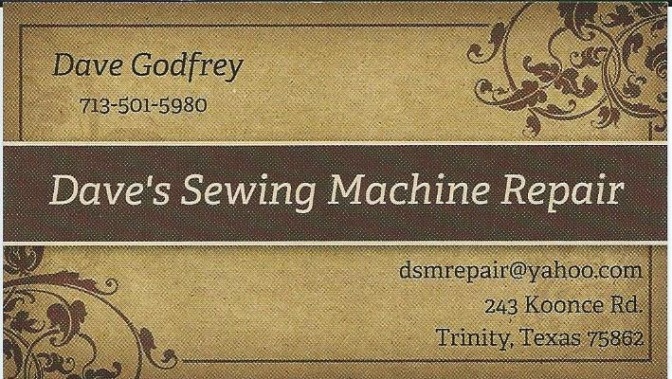 2/16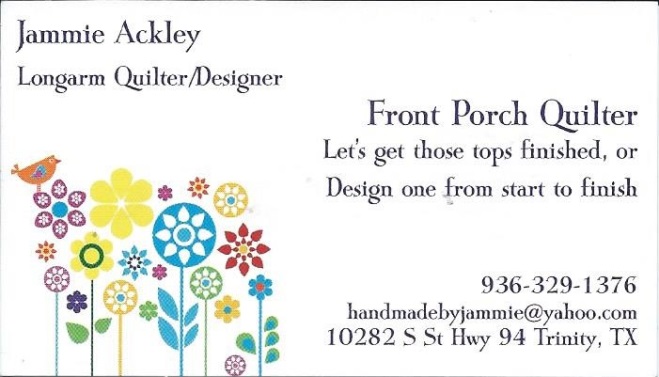 5/16                  BANANA PUDDING  (Judy Oliver)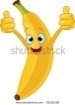 2 small boxes of Banana Cream Instant Pudding3 ½ cups of Milk1 14 oz. can of Eagle Brand Milk (or any brand sweetened condensed milk)1 8oz. carton of Cool Whip - thawed1 box of Vanilla wafers6 to 8 bananas depending on their sizeMix first two ingredients together with an electric mixer for a couple of minutes – then add Eagle Brand Milk and Cool Whip.  Layer vanilla wafers, bananas and pudding in a 13” x 9” pan.  Normally you can do two layers.  End with pudding layer on top.  Crumble wafers on top.Note:  I use sugar free pudding, low fat milk, low fat Eagle Brand milk and sugar free Cool Whip.At certain times of the year you can purchase sugar free vanilla wafers so this desert is perfect for diabetics.  Tall Pines Quilt GuildP.O. Box 7272Huntsville, Texas 77342-7272       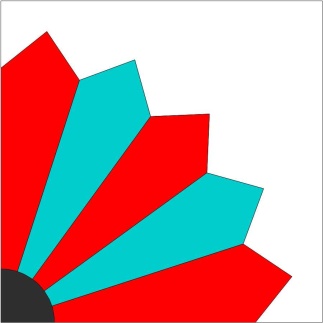 Tall Pines Quilt Guild MeetingYou are invited to join us the first Monday of each month.  The guild has a variety of programs, nationally known speakers, workshop and charity projects.  We meet at the University Heights Baptist Church, 2400 Sycamore Ave.  Park in the back lot off Palm Ave. Refreshments are served at 6:30PM and the meeting starts at 7 PM.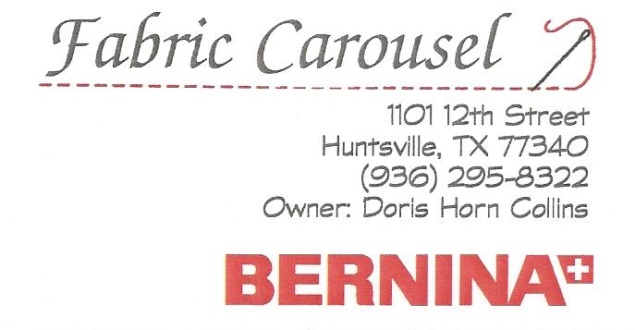 www.fabriccarousel.comGuild Calendar Reminders              Jan. 4, 6:30 PM GuildMeeting	Jan. 19,  Charity  Bee              @ Fabric Carousel: 9:30 AM         	Dec. 19,HandEmbroideryBee	2nd & 4th Friday @ 10 AM , 	Cut  Ups Bee @ Fabric Carousel		Meeting Reminders	Bring Show and Tell Items	Bring money for Food Bank	Bring labels for Raffle tickets	UPC labels from  Hobbs Batting     	FQ  bands from Fabric Carousel	For Charity Bee. 	Visit the web site @ 	www.tallpinesquiltguild.comNovember 30, 2015November 30, 2015Beginning Balance$28,869.79 CategoriesIncomeExpenseMembership     177.25  $             -   Charity 100.00 Sunshine & Shadows $              -    $             -   Fun Exchange61.00  $             -   Hospitality $             -   Newsletter  63.40 Programs $              -        3.20 Miscellaneous $              -    $             -   Fair on the Square $              -    $             -   Festival Bus Trip40.00    79.07 Totals for Month  278.25 245.67 Ending Balance$28,902.37 Report has not been compared to bank statement - subject to change.Report has not been compared to bank statement - subject to change.Report has not been compared to bank statement - subject to change.Report has not been compared to bank statement - subject to change.Report has not been compared to bank statement - subject to change.Report has not been compared to bank statement - subject to change.